Природоохранной прокуратурой разъясняются требования законодательства об ответственном обращении с животнымиУстановлено, что в управление ветеринарии Кировской области в 2022 году поступило более 160 материалов проверок из территориальных отделов УМВД Кировской области и обращений по фактам укусов животными, в том числе 38 по городу Кирову.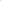 Органы государственной власти субъектов Российской Федерации вправе наделять отдельными полномочиями в области обращения с животными органы местного самоуправления (часть 3 статьи 7 Федерального закона №498-ФЗ «Об ответственном обращении с животными и о внесении изменений в отдельные законодательные акты Российской Федерации»).Законом Кировской области от 18.06.2014 № 416-ЗО «О наделении органов местного самоуправления муниципальных районов, муниципальных округов и городских округов Кировской области отдельными государственными полномочиями Кировской области в области обращения с животными в части организации мероприятий при осуществлении деятельности по обращению с животными без владельцев» органы местного самоуправления муниципальных районов и городских округов Кировской области наделяются на неограниченный срок отдельными государственными полномочиями Кировской области по организации проведения мероприятий по предупреждению и ликвидации болезней животных и их лечению в части организации и проведения отлова, учета, содержания и использования безнадзорных домашних животных на территории муниципальных районов и городских округов.Финансовое обеспечение выполнения отдельных государственных полномочий осуществляется органами местного самоуправления за счет предоставляемых местным бюджетам субвенций из областного бюджета. В 2022 году на реализацию указанных полномочий органам местного самоуправления выделено 13 601 000 рублей.Частью 1 статьи 17 Федерального закона № 498-ФЗ «Об ответственном обращении с животными и о внесении изменений в отдельные законодательные акты Российской Федерации» (далее – Закон) предусмотрено, что в целях предупреждения возникновения эпидемий, эпизоотий и (или) иных чрезвычайных ситуаций, связанных с распространением заразных болезней, общих для человека и животных, носителями возбудителей которых могут быть животные без владельцев;  предотвращения причинения вреда здоровью и (или) имуществу граждан, имуществу юридических лиц осуществляется деятельность по обращению с животными без владельцев.Мероприятия при осуществлении деятельности по обращению с животными без владельцев включают в себя: отлов животных без владельцев, в том числе их транспортировку и немедленную передачу в приюты для животных; содержание животных без владельцев в приютах для животных; возврат потерявшихся животных их владельцам, а также поиск новых владельцев поступившим в приюты животным без владельцев; возврат животных без владельцев, не проявляющих немотивированной агрессивности, на прежние места их обитания; размещение в приютах для животных и содержание в них животных без владельцев, которые не могут быть возвращены на прежние места их обитания, до момента передачи таких животных новым владельцам или наступления естественной смерти таких животных (часть 1 статьи 18 Закона).Как следует из содержания части 3 статьи 16 Закона, приюты для животных могут быть государственными, муниципальными, а также частными. Приведенные в упомянутой статье полномочия фактически возлагают на органы местного самоуправления обязанность принять меры либо по созданию муниципальных приютов для животных, либо воспользоваться услугами частных приютов. Вместе с тем приютами должны соблюдаться требования Федерального закона № 498-ФЗ «Об ответственном обращении с животными и о внесении изменений в отдельные законодательные акты Российской Федерации», Порядка организации деятельности приютов для животных и норм содержания животных в них на территории Кировской области, утвержденного Постановлением Правительства Кировской области от 28.04.2020 № 216-П. В связи с ненадлежащей организацией мероприятий по осуществлению деятельности по обращению с животными без владельцев природоохранной прокуратурой к муниципалитетам предъявлено 7 исковых заявлений в защиту несовершеннолетних о взыскании компенсации морального вреда, причиненного укусами животных без владельцев. По фактам бездействия органов местного самоуправления по вопросам организации и отлова животных без владельцев, в целях взыскания компенсации морального вреда и материального ущерба, причиненного в результате нападений и укусов безхозяйных животных, жителям Кировской области рекомендуется обращаться в Кировскую межрайонную природоохранную прокуратуру. 